МКОУ «Санчинская СОШ»План работыметодического объединенияклассных руководителейна 2017-2018 учебный год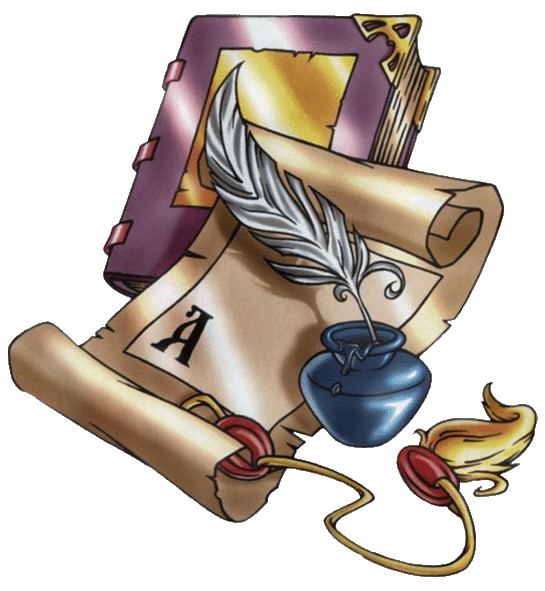 2017-2018 г.План работы МО классных руководителейна 2017-2018 учебный год.Тема МО классных руководителей:« Педагогическая поддержка школьника - основа УВП. Организация системной комплексной работы по сохранению и укреплению здоровья учащихся в классе ».Цель:Совершенствование форм и методов воспитания через повышение педагогического мастерства классных руководителей.Задачи:1.Оказание помощи классному руководителю в совершенствовании форм и методов организации воспитательной работы класса.2.Формирование у классных руководителей теоретической и практической базы для моделирования системы воспитания в классе.3.Усиление влияния школы на социализацию личности школьника, его адаптации к современным экономическим условиям, самоопределение в будущей профессии.4.Организация условий здоровьесбережения для успешного обучения и воспитания учащихся.5.Изучение и обобщение интересного опыта работы классного руководителя.ПРЕДПОЛАГАЕМЫЙ РЕЗУЛЬТАТ:Повышение методической культуры классных руководителей и, как следствие, повышение уровня воспитанности учащихся.Формы методической работы: тренинги; обзор идей личностного развития ребенка; деловые игры; практикумы, семинары; методические конференции; мастер-класс; "мозговой штурм"; экспресс-анкеты.Заседание МО классных руководителей – 1 раз в четверть.Вниманию  классных руководителей:1.Содержание деятельности классных руководителей.2.Документация классных руководителей.3.Организация работы с родителями.4.Организация ученического самоуправления в классе.В течение года:1. Создание банка интересных педагогических идей.2. Создание банка данных по изучению уровня воспитанности учащихся.3.Обзор методической литературы по проблемам организации воспитательной деятельности.Циклограмма деятельности                                                                                                                               методического объединения классных руководителейСостав методического объединения классных руководителей  на 2017-2018 учебный год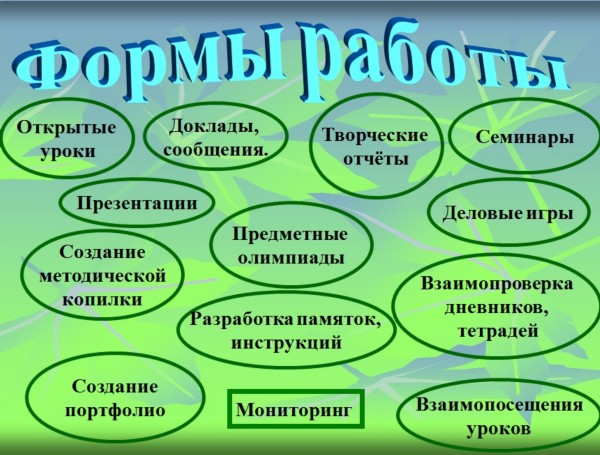 1 занятие2 занятие3 занятие4 занятие5 занятиеСодержание работыСрокиСоставление плана воспитательной работы.СентябрьВзаимопосещение классных часов, внеклассных мероприятий.В течение годаОформление классных уголков, уголков безопасностиСентябрьЗаседания МО классных руководителей. ,Сентябрь, ноябрь, январь, март, майУчастие в школьных праздниках.В течение годаУчастие в школьных спортивных мероприятиях.В течение годаОткрытые классные часы, внеклассные мероприятия, их обсуждение.В течение годаОрганизация дежурства по школе.В течение годаВыполнение самоанализа работы классных руководителей.Май Участие в общешкольных родительских собраниях.Сентябрь,Ноябрь,  март, майПроведение классных родительских собраний.1 раз в четверть№ п/п№ п/пФИО 
классного руководителяКлассПедагогический стаж работыОбразование1Акаева Анисат ЭминовнаАкаева Анисат Эминовна122Меджидова Н.И.33Азизова Умуриза Нюрмагомедовна344Магомедова Патимат Расулкадиевна4А55Эльжесова Сапият 4Б66Беделова Барият Курбановна577Эльжесова Альбина Алаутдиновна688Беделова Эльмира Бийболаевна799Джабраилова Раисат Касумбековна81010Хидирова Галимат Абакаровна91111Баммаева Узлипат Салаватовна101212Пашаева Патимат Самуруллаевна111Анализ работы МО за прошедший 2016-2017 уч.годЗам по ВР Закарьяева Ф.Ш.2Утверждение  плана учебно-воспитательной работы на 2017-2018 учебный год   и плана МО, Задачи на новый учебный год. Планирование работы МО: предложения, замечания, внесение изменений в план работыЗам по ВР Закарьяева Ф.Ш.3Анализ работы кл руководителейКл руководители4Обсуждение плана на сентябрь- октябрьЗам по ВР, кл рук.1Обсуждение открытого кл часа в 4»А» клМагомедова П.Р.2Обсуждение откр кл часа в 11 кл Пашаева П.С.3Доклад «Деятельный подход кл рук в контексте ФГОС»Касумбекова Р.К.4Особенности адаптации в 1, 5 кл. Результаты исследования.Соц педагог и психолог Джаватов Р.К, Сулейманова Р.К.5Анализ проведенной работы за 1 четвертьЗам по ВР6Разное.1Обсуждение открытого кл часа во 2 клМеджидова Н.И.2Обсуждение открытого кл часа в 7 клБеделова Э.Б.3Доклад «Семья – важнейший институт воспитания детей. Работа с родителями»Эльжесова А.А.4Результаты исследования . Справки по проверенной документации кл рук.Соц педагог , психолог5Разное Все.1Обсуждение открытого кл часа в 5 клБеделова Б.К.2Обсуждение открытого кл часа в 3 клАзизова У.Н.3Доклад «Воспитательная система класса»Абакарова Г.А.4Результаты исследования Соц. Педагог, психолог5Разное Все 1Обсуждение открытого кл часа в 1 кл «Прощание с букварем»Акаева А.Э..2Обсуждение открытого кл часа в 4 клЭльжесова С.А.3Доклад  «Показатели эффективности воспитательной работы»Баммаева У.С.4Рез исслед «работа с трудными детьми»Соц педагог, психолог.5Результаты внутришкольного контроля кл руководителей.Зам по ВР